О внесении изменений в постановление администрации муниципального образования Мостовский район от 16 февраля 2018 года № 142 «Об утверждении муниципальной программы муниципального образования Мостовский район «Развитие физической культуры и спорта»В целях участия на предоставление субсидий муниципальным образованиям Краснодарского края в рамках реализации мероприятия подпункта 1.5.1.5 приложения №3 государственной программы Краснодарского края «Развитие физической культуры и спорта», утверждённой постановлением главы администрации (губернатора) Краснодарского края от 12 октября 2015 года №962 «Предоставление субсидий из краевого бюджета местным бюджетам муниципальных образований Краснодарского края на софинансирование расходных обязательств муниципальных образований Краснодарского края по реализации мероприятий, направленных на развитие детско-юношеского спорта в целях создания условий для подготовки спортивных сборных команд муниципальных образований и участие в обеспечении подготовки спортивного резерва для спортивных сборных команд Краснодарского края, в том числе: на приобретение спортивно-технологического оборудования, инвентаря и экипировки для физкультурно-спортивных организаций отрасли «Физическая культура и спорт», осуществляющих спортивную подготовку по базовым видам спорта»                 п о с т а н о в л я ю: 1.Утвердить изменения в постановление администрации муниципального образования Мостовский район от 16 февраля 2018 года № 142 «Об утверждении муниципальной программы муниципального образования Мостовский район «Развитие физической культуры и спорта» согласно приложению к настоящему постановлению.2.Ведущему специалисту администрации муниципального образования Мостовский район Н.В. Анохиной разместить (опубликовать) настоящее постановление на сайте www.predgorie-online.ru в информационно-телекоммуникационной сети «Интернет».3.Контроль за выполнением настоящего постановления возложить на заместителя главы муниципального образования Мостовский район              П.Д. Лабеко.4.Постановление вступает в силу со дня его официального опубликования. Глава муниципального образованияМостовской район                                                                                   С.В. ЛасуновИЗМЕНЕНИЯ,вносимые в постановление администрации муниципального образования Мостовский район от 16 февраля 2018 года № 142 «Об утверждении муниципальной программы муниципального образования Мостовский район «Развитие физической культуры и спорта»1.В разделе «Паспорт муниципальной программы муниципального образования Мостовский район «Развитие физической культуры и спорта»: абзац «Объем бюджетных ассигнований муниципальной программы» изложить в новой редакции:2.Раздел 4 «Таблицу объем финансирования основных мероприятий изложить в новой редакции: «																			».3.Приложение №2 к муниципальной программе муниципального образования Мостовский район «Развитие физической культуры и спорта» изложить в новой редакции:«ПРИЛОЖЕНИЕ №2к муниципальной программемуниципального образования Мостовский район«Развитие физической культуры и спорта»ПЕРЕЧЕНЬосновных мероприятий муниципальной программымуниципального образования Мостовский район«Развитие физической культуры и спорта»                                                                                                                                                                                                             ».Исполняющий обязанности начальника отдела по физической культуре и спортуадминистрации муниципального образования Мостовский район                                                                       В.А. Крапивин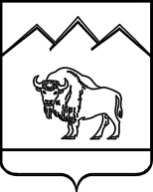 АДМИНИСТРАЦИЯ МУНИЦИПАЛЬНОГО ОБРАЗОВАНИЯМОСТОВСКИЙ РАЙОНПОСТАНОВЛЕНИЕ          от________________	                                               №________________пгт МостовскойПРИЛОЖЕНИЕУТВЕРЖДЕНЫпостановлением администрациимуниципального образованияМостовский районот____________№____________«Объем бюджетных ассигнованиймуниципальной программыобъем финансовых ресурсов, предусмотренных на реализацию муниципальной программы в 2018-2020 годах, всего составит 95 916,5 тыс. руб., в том числе из средств муниципального бюджета по годам:2018 год – 30 155,5 тыс. руб.;2019 год – 32 880,5 тыс. руб.;2017 год – 32 880,5 тыс. руб.из средств краевого бюджета:2018 год – 645,3 тыс. руб.»Год реализацииОбъем финансирования, тыс. рублейОбъем финансирования, тыс. рублейОбъем финансирования, тыс. рублейОбъем финансирования, тыс. рублейГод реализацииВсегоВ разрезе источников финансированияВ разрезе источников финансированияВ разрезе источников финансированияГод реализацииВсегоФедеральный бюджетКраевой бюджетРайонный бюджет12345Расходы на обеспечение функций органов местного самоуправленияРасходы на обеспечение функций органов местного самоуправленияРасходы на обеспечение функций органов местного самоуправленияРасходы на обеспечение функций органов местного самоуправленияРасходы на обеспечение функций органов местного самоуправления2018871,1--871,12019888,1--888,12020888,1--888,1Всего по основному мероприятию2647,3--2647,3Расходы на обеспечение деятельности муниципальных учрежденийРасходы на обеспечение деятельности муниципальных учрежденийРасходы на обеспечение деятельности муниципальных учрежденийРасходы на обеспечение деятельности муниципальных учрежденийРасходы на обеспечение деятельности муниципальных учреждений201829 250,4--29 250,4201931 992,4--31 992,4202031 992,4--31 992,4Всего по основному мероприятию93 235,2--93 235,2Предоставление субсидий муниципальным бюджетным и автономным учреждениям отрасли «Физическая культура и спорт», осуществляющих спортивную подготовку по базовым видам спорта, на развитие детско-юношеского спорта в целях создания условий для подготовки спортивных сборных команд муниципальных образований и участие в обеспечении подготовки спортивного резерва для спортивных сборных команд Краснодарского края, в части приобретения спортивно-технологического оборудования, инвентаря и экипировки для базовых видов спорта в соответствии с перечнями, указанными в федеральных стандартах спортивной подготовки, утвержденных Министерством спорта Российской Федерации.Предоставление субсидий муниципальным бюджетным и автономным учреждениям отрасли «Физическая культура и спорт», осуществляющих спортивную подготовку по базовым видам спорта, на развитие детско-юношеского спорта в целях создания условий для подготовки спортивных сборных команд муниципальных образований и участие в обеспечении подготовки спортивного резерва для спортивных сборных команд Краснодарского края, в части приобретения спортивно-технологического оборудования, инвентаря и экипировки для базовых видов спорта в соответствии с перечнями, указанными в федеральных стандартах спортивной подготовки, утвержденных Министерством спорта Российской Федерации.Предоставление субсидий муниципальным бюджетным и автономным учреждениям отрасли «Физическая культура и спорт», осуществляющих спортивную подготовку по базовым видам спорта, на развитие детско-юношеского спорта в целях создания условий для подготовки спортивных сборных команд муниципальных образований и участие в обеспечении подготовки спортивного резерва для спортивных сборных команд Краснодарского края, в части приобретения спортивно-технологического оборудования, инвентаря и экипировки для базовых видов спорта в соответствии с перечнями, указанными в федеральных стандартах спортивной подготовки, утвержденных Министерством спорта Российской Федерации.Предоставление субсидий муниципальным бюджетным и автономным учреждениям отрасли «Физическая культура и спорт», осуществляющих спортивную подготовку по базовым видам спорта, на развитие детско-юношеского спорта в целях создания условий для подготовки спортивных сборных команд муниципальных образований и участие в обеспечении подготовки спортивного резерва для спортивных сборных команд Краснодарского края, в части приобретения спортивно-технологического оборудования, инвентаря и экипировки для базовых видов спорта в соответствии с перечнями, указанными в федеральных стандартах спортивной подготовки, утвержденных Министерством спорта Российской Федерации.Предоставление субсидий муниципальным бюджетным и автономным учреждениям отрасли «Физическая культура и спорт», осуществляющих спортивную подготовку по базовым видам спорта, на развитие детско-юношеского спорта в целях создания условий для подготовки спортивных сборных команд муниципальных образований и участие в обеспечении подготовки спортивного резерва для спортивных сборных команд Краснодарского края, в части приобретения спортивно-технологического оборудования, инвентаря и экипировки для базовых видов спорта в соответствии с перечнями, указанными в федеральных стандартах спортивной подготовки, утвержденных Министерством спорта Российской Федерации.2018679,3-645,334,02019----2020----Всего по основному мероприятию679,3645,334,0Всего по муниципальной программе96 561,8-645,395 916,5№ п/пНаименование мероприятияГод реализацииОбьем финансирования, тыс. рублейОбьем финансирования, тыс. рублейОбъём финансирования, тыс. рублейНепосредственныйрезультат мероприятияМуниципальный заказчик, главный распорядитель (распорядитель бюджетных средств, исполнитель)№ п/пНаименование мероприятияГод реализациимуниципальный бюджетКраевойбюджетВсегоНепосредственныйрезультат мероприятияМуниципальный заказчик, главный распорядитель (распорядитель бюджетных средств, исполнитель)123457891Расходы на обеспечение функций органов местного самоуправления2018871,1-871,1Функционирование органа местного самоуправления в области физической культуры и спортаОтдел по ФКиС администрации МО Мостовский район1Расходы на обеспечение функций органов местного самоуправления2019888,1-888,1Функционирование органа местного самоуправления в области физической культуры и спортаОтдел по ФКиС администрации МО Мостовский район1Расходы на обеспечение функций органов местного самоуправления2020888,1-888,1Функционирование органа местного самоуправления в области физической культуры и спортаОтдел по ФКиС администрации МО Мостовский район2Расходы на обеспечение деятельности муниципальных учреждений201829 250,4-29 250,4-Отдел по ФКиС администрации МО Мостовский район2Расходы на обеспечение деятельности муниципальных учреждений201931 992,4-31 992,4-Отдел по ФКиС администрации МО Мостовский район2Расходы на обеспечение деятельности муниципальных учреждений202031 992,4-31 992,4-Отдел по ФКиС администрации МО Мостовский район2.1МБУ СШ «Олимп»20187 100,0-7 100,0Спортивная подготовка по видам спорта, занятие физической культуройОтдел по ФКиС администрации МО Мостовский район2.1МБУ СШ «Олимп»20197 100,0-7 100,0Спортивная подготовка по видам спорта, занятие физической культуройОтдел по ФКиС администрации МО Мостовский район2.1МБУ СШ «Олимп»20207 100,0-7 100,0Спортивная подготовка по видам спорта, занятие физической культуройОтдел по ФКиС администрации МО Мостовский район2.2МБУ СШ «Триумф»20187 263,9-7 263,9Спортивная подготовка по видам спорта, занятие физической культуройОтдел по ФКиС администрации МО Мостовский район2.2МБУ СШ «Триумф»20197 297,8-7 297,8Спортивная подготовка по видам спорта, занятие физической культуройОтдел по ФКиС администрации МО Мостовский район2.2МБУ СШ «Триумф»20207 297,8-7 297,8Спортивная подготовка по видам спорта, занятие физической культуройОтдел по ФКиС администрации МО Мостовский район2.3МБУ «ЦФКСиТ»201814 886,5-14 886,5Организация и проведение физкультурно-спортивных мероприятий, предоставление услуг в сфере ФКиСОтдел по ФКиС администрации МО Мостовский район2.3МБУ «ЦФКСиТ»201917 594,6-17 594,6Организация и проведение физкультурно-спортивных мероприятий, предоставление услуг в сфере ФКиСОтдел по ФКиС администрации МО Мостовский район2.3МБУ «ЦФКСиТ»202017 594,6-17 594,6Организация и проведение физкультурно-спортивных мероприятий, предоставление услуг в сфере ФКиСОтдел по ФКиС администрации МО Мостовский район3.Предоставление субсидий муниципальным бюджетным и автономным учреждениям отрасли «Физическая культура и спорт», осуществляющих спортивную подготовку по базовым видам спорта, на развитие детско-юношеского спорта в целях создания условий для подготовки спортивных сборных команд муниципальных образований и участие в обеспечении подготовки спортивного резерва для спортивных сборных команд Краснодарского края, в части приобретения спортивно-технологического оборудования, инвентаря и экипировки для базовых видов спорта в соответствии с перечнями, указанными в федеральных стандартах спортивной подготовки, утвержденных Министерством спорта Российской Федерации.201834,0645,3679,3Подготовка спортивного резерваОтдел по ФКиС администрации МО Мостовский район3.Предоставление субсидий муниципальным бюджетным и автономным учреждениям отрасли «Физическая культура и спорт», осуществляющих спортивную подготовку по базовым видам спорта, на развитие детско-юношеского спорта в целях создания условий для подготовки спортивных сборных команд муниципальных образований и участие в обеспечении подготовки спортивного резерва для спортивных сборных команд Краснодарского края, в части приобретения спортивно-технологического оборудования, инвентаря и экипировки для базовых видов спорта в соответствии с перечнями, указанными в федеральных стандартах спортивной подготовки, утвержденных Министерством спорта Российской Федерации.2019---Подготовка спортивного резерваОтдел по ФКиС администрации МО Мостовский район3.Предоставление субсидий муниципальным бюджетным и автономным учреждениям отрасли «Физическая культура и спорт», осуществляющих спортивную подготовку по базовым видам спорта, на развитие детско-юношеского спорта в целях создания условий для подготовки спортивных сборных команд муниципальных образований и участие в обеспечении подготовки спортивного резерва для спортивных сборных команд Краснодарского края, в части приобретения спортивно-технологического оборудования, инвентаря и экипировки для базовых видов спорта в соответствии с перечнями, указанными в федеральных стандартах спортивной подготовки, утвержденных Министерством спорта Российской Федерации.2020---Подготовка спортивного резерваОтдел по ФКиС администрации МО Мостовский район3.Предоставление субсидий муниципальным бюджетным и автономным учреждениям отрасли «Физическая культура и спорт», осуществляющих спортивную подготовку по базовым видам спорта, на развитие детско-юношеского спорта в целях создания условий для подготовки спортивных сборных команд муниципальных образований и участие в обеспечении подготовки спортивного резерва для спортивных сборных команд Краснодарского края, в части приобретения спортивно-технологического оборудования, инвентаря и экипировки для базовых видов спорта в соответствии с перечнями, указанными в федеральных стандартах спортивной подготовки, утвержденных Министерством спорта Российской Федерации.2019---Подготовка спортивного резерваОтдел по ФКиС администрации МО Мостовский район3.Предоставление субсидий муниципальным бюджетным и автономным учреждениям отрасли «Физическая культура и спорт», осуществляющих спортивную подготовку по базовым видам спорта, на развитие детско-юношеского спорта в целях создания условий для подготовки спортивных сборных команд муниципальных образований и участие в обеспечении подготовки спортивного резерва для спортивных сборных команд Краснодарского края, в части приобретения спортивно-технологического оборудования, инвентаря и экипировки для базовых видов спорта в соответствии с перечнями, указанными в федеральных стандартах спортивной подготовки, утвержденных Министерством спорта Российской Федерации.2020---Подготовка спортивного резерваОтдел по ФКиС администрации МО Мостовский район5Итого201830 155,5645,330 800,8--5Итого201932 880,5-32 880,5--5Итого202032 880,5-32 880,5--